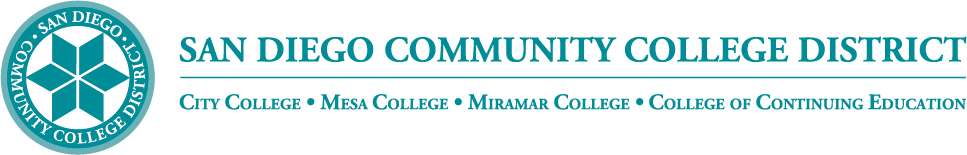 Administrative ProcedureChapter 4—Instructional Services Academic Affairs    AP 5019 AP 4019– INSTRUCTIONAL PROGRAM REVIEW	Chancellor’s Cabinet First Reading:  Chancellor’s Cabinet Second Reading:  DGC First Reading:  DGC Second Reading:  For the purposes of this procedure, a program shall be defined as a field of study with one or more related certificates and degrees. A program review process shall be established by the San Diego City College, Mesa College, Miramar College, and College of Continuing Education colleges and Continuing Education which: Meets accreditation standards and Education Code, California Code of Regulations, title 5; Includes procedures for regular review of instructional programs; Ensures career technical education programs are reviewed at least every two years; and Ensures all other programs are reviewed at least every five years. The Board of Trustees shall make the final decision regarding changes to instructional programs.Reference:	Education Code Section 78016; California Code of Regulations, title 5, sections 51022 and 55130; WASC/ACCJC Accreditation Standard II.A.16 <Pending signature>APPROVED: 			DATE: 		Carlos O. Cortez, Ph.D.<Once signed>Approved bythe Chancellor:	Month Day, YearSupersedes:	AP 5019 02/10/2017 